Консультация для родителей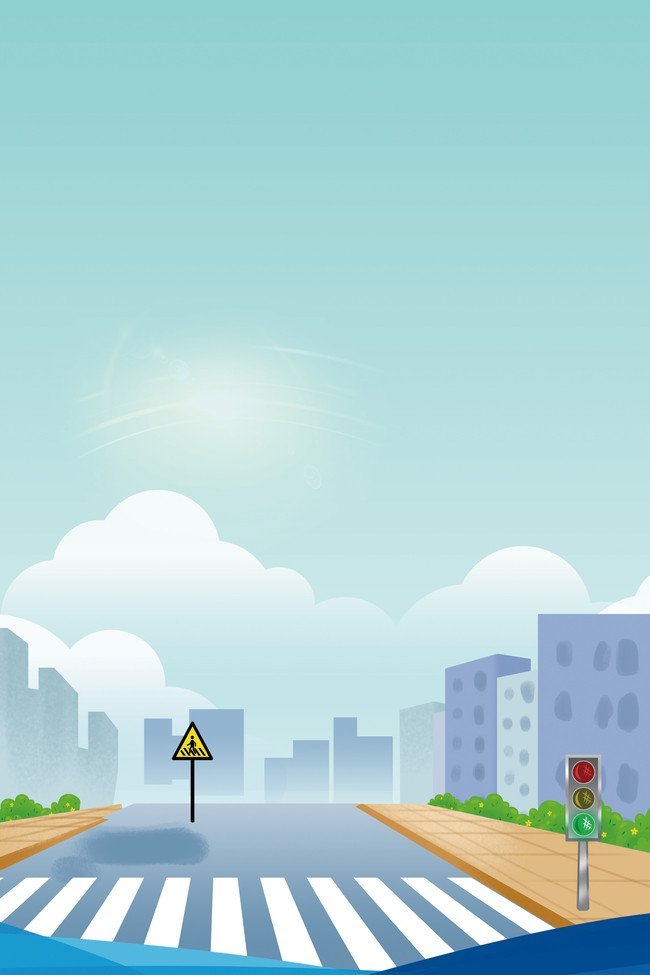 По Правилам Дорожного Движения«Внимание - Дети!»Дети в силу своих возрастных особенностей не всегда способны правильно оценить дорожную ситуацию и распознать опасность. Сделайте все необходимое, чтобы в Вашу семью не пришла беда. Обучать детей правилам дорожного движения можно и нужно с полутора лет.Рассказывайте детям о правилах дорожного движения, опираясь на следующие рекомендации:Вместе с детьми рассматривайте картинки с различными видами транспорта, учите называть их, показывать, узнавать на улице. Важно знать и различать звуки различных транспортных средств, уметь произносить их.Хорошими помощниками в обучении станут книги с историями и рассказами о дороге, транспорте, а так же мультфильмы на эти темы.С малышами 2-х лет уже можно поиграть в простые игры, моделирующие ситуации на дороге. Так, например, дети с удовольствием запомнят цвета светофора и как действовать, когда горит какой-нибудь свет. Для этого, взрослые могут показывать ребенку кружки красного, желтого или зеленого цветов и совмещать их с движениями (стоять не двигаясь, хлопать в ладоши или идти).Необходимо развивать у малышей представления о пространстве и скорости движения. В этом помогут упражнения на определение удаленности объекта. Выберите для ребенка любой предмет или объект в поле видимости и попросите его описать словами далеко или близко, спереди или сзади, справа или слева. Учите ребенка определять, быстро или медленно он идет (едет машина).С ребенком от 3-х лет полезно будет рисовать, например, дорогу от дома до магазина или садика, читать и разучивать простые стишки о правилах дорожного движения для детей, разгадывать загадки, рассматривать дорожные знаки на улице и специальные игрушечные дорожные знаки для детей дома.Делаем ребятам предостережение:Выучите срочно ПРАВИЛА ДВИЖЕНИЯЧтоб не волновались,Каждый день родители,Чтоб спокойно мчались                                     Улицей водители!               С. МихалковМеня узнаешь сразу:Я – светофор трехглазый.Если КРАСНЫЙ свет горит,Значит «Переход закрыт».ЖЕЛТЫЙ говори народу:«Приготовьтесь к переходу».Свет ЗЕЛЕНЫЙ приглашает,Всем идти он разрешает.Уже к трем годам ребенок должен знать и понимать следующие понятия:Дорога, проезжая частьТротуар, обочинаПерекрестокПереход (пешеходный, подземный, наземный)ПешеходВодительТранспортное средство (автомобиль, автобус, трамвай, троллейбус, мотоцикл, мопед и др.)СветофорДорожный знакОстановкаВ дошкольном и младшем школьном возрасте необходимо формировать у детей знания об основных правилах дорожного движения.Необходимо использовать любую возможность напомнить ему о правилах дорожного движения.Не разрешайте детям играть вблизи проезжей части, для игр существуют закрытые детские площадки, стадионы, спортзалы.Стоящая машина опасна: она может закрывать собой обзор, и мешает вовремя заметить опасность. Нельзя выходить на дорогу из-за стоящих машин. В крайнем случае, нужно осторожно выглянуть из-за стоящего автомобиля, убедиться, что опасность не угрожает и только тогда переходить дорогу.Не обходите стоящий автобус ни спереди, ни сзади!От остановки надо двигаться в сторону ближайшего пешеходного перехода. И убедившись в своей безопасности переходить дорогу по пешеходному переходу.Медленно движущаяся машины может скрывать за собой автомобиль, идущий на большой скорости. Ребенок часто не подозревает, что за одной машиной может быть скрыта другая.Недостаточно научить детей ориентироваться на зеленый сигнал светофора, перед тем как сделать шаг на дорогу, необходимо убедиться, что автомобили стоят или пропускают вас.На улице, где машины появляются редко, дети выбегают на дорогу, предварительно ее не осмотрев, и попадают под машину. Выработайте у ребенка привычку всегда перед выходом на дорогу остановиться, оглядеться, прислушаться и только тогда переходить улицу.Находясь рядом с взрослым, ребенок полагается на него и либо вовсе не наблюдает за дорогой, либо наблюдает плохо. Взрослый этого не учитывает. На улице дети отвлекаются на всевозможные предметы, звуки, не заметив идущую машину, и думая, что путь свободен, вырываются из рук взрослого и бегут через дорогу. Перед переходом проезжей части дороги крепко держите ребенка за руку.1. При движении по тротуару: придерживайтесь правой стороны тротуара не ведите ребенка по краю тротуара: взрослый должен находиться со стороны проезжей части2. Готовясь перейти дорогу: остановитесь или замедлите движение, осмотрите проезжую часть привлеките ребенка к наблюдению за обстановкой на дороге подчеркивайте свои движения: поворот головы для осмотра улицы, остановку для осмотра дороги, остановку для пропуска автомобилей учите ребенка различать приближающиеся транспортные средства не стойте с ребенком на краю тротуара, так как при проезде транспортного средство может зацепить, сбить, наехать задними колесами неоднократно показывайте ребенку, как транспортное средство останавливается у перехода, как оно движется по инерции.3. При выходе из дома: сразу обратите внимание ребенка на движение транспортных средств у подъезда и вместе посмотрите, не приближается ли к вам автомобиль, мотоцикл, мопед, велосипед если у подъезда стоят транспортные средства или растут деревья, закрывающие обзор, приостановите свое движение и оглянитесь нет ли за препятствием опасности.4. При ожидании общественного транспорта: стойте вместе с детьми только на посадочных площадках, а при их отсутствии на тротуаре или обочине.5. При переходе проезжей части:переходите дорогу только по пешеходным переходам или на перекрестках по отмеченной линии «зебре», иначе ребенок привыкнет переходить где придется не спешите и не бегите; переходите дорогу всегда размеренным шагом не переходите дорогу наискосок; подчеркивайте, показывайте и рассказывайте ребенку каждый раз, что идете строго поперек улицы, что это делается для лучшего наблюдения за авто-, мото-транспортными средствамине торопитесь переходить дорогу, если на другой стороне вы увидели друзей, родственников, знакомых. Не спешите и не бегите к ним, внушите ребенку, что это опасно не начинайте переходить улицу, по которой редко проезжает транспорт, не посмотрев вокруг объясните ребенку, что автомобили могут неожиданно выехать из переулка, со двора дома.6. При посадке и высадке из общественного транспорта: выходите впереди ребенка, так как малыш может упасть, а ребенок постарше может выбежать из-за стоящего транспорта на проезжую часть подходите для посадки к двери транспортного средства только после полной остановки: ребенок, как и взрослый, может оступиться и попасть под колеса не садитесь в общественный транспорт в последний момент при его отправлении; особую опасность представляет передняя дверь, так как можно попасть под колеса транспортного средства научите ребенка быть внимательным в зоне остановки особо опасном месте для него: стоящий автобус сокращает обзор дороги в этой зоне.7. При движении автомобиля: приучайте детей сидеть в автомобиле только на заднем сиденье; не разрешайте сидеть рядом с водителем, если переднее сиденье не оборудовано детским креслом не разрешайте малолетнему ребенку во время движения стоять на заднем сиденье: при столкновении или внезапной остановке он может перелететь через спинку сиденья и удариться о переднее стекло не разрешайте детям находиться в автомобиле без присмотра.Помните, если вы нарушаете правила, то Ваш ребенок будет поступать также!Ежедневно напоминайте ребенку: ПРЕЖДЕ ЧЕМ ПЕРЕЙТИ ДОРОГУ – УБЕДИСЬ В БЕЗОПАСНОСТИ!